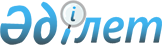 О социальной помощи отдельным категориям граждан города Экибастуза на 2009 год
					
			Утративший силу
			
			
		
					Постановление акимата города Экибастуза Павлодарской области от 6 февраля 2009 года N 68/2. Зарегистрировано Управлением юстиции города Экибастуза Павлодарской области 11 февраля 2009 года N 217. Утратило силу в связи с истечением срока действия (письмо акимата города Экибастуза Павлодарской области от 7 мая 2010 года N 3-05/74)      Сноска. Утратило силу в связи с истечением срока действия (письмо акимата города Экибастуза Павлодарской области от 07.05.2010 N 3-05/74).

      В соответствии с Законами Республики Казахстан "О местном государственном управлении в Республике Казахстан", "О льготах и социальной защите участников, инвалидов Великой Отечественной войны и лиц, приравненных к ним", "О социальной защите инвалидов в Республике Казахстан", "О занятости населения", постановлением акимата Павлодарской области от 14 июня 2004 года N 169/5 "О назначении социальной помощи выпускникам общеобразовательных школ из малообеспеченных семей и оставшимся без попечения родителей, для оплаты обучения в высших учебных заведениях области", решением Экибастузского городского маслихата (очередная XI сессия, IV созыв) от 25 декабря 2008 года N 129/11 "О бюджете города Экибастуза на 2009 год", в целях оказания социальной помощи отдельным категориям граждан, акимат города Экибастуза ПОСТАНОВЛЯЕТ:



      1. Утвердить состав комиссии по назначению социальной помощи отдельным категориям граждан города Экибастуза (далее – Комиссия), согласно приложению 1.

      Заседания Комиссии проводить не реже одного раза в квартал.



      2. Категории граждан, имеющие право на социальную выплату:

      1) участники и инвалиды Великой Отечественной войны;

      2) лица, награжденные орденами и медалями бывшего Союза Советских Социалистических Республик за самоотверженный труд и безупречную воинскую службу в тылу в годы Великой Отечественной войны, лица, проработавшие более 6 месяцев в годы Великой Отечественной войны, имеющие официальный статус;

      3) жены (мужья) умерших инвалидов войны и приравненных к ним инвалидов, не вступившие в повторный брак;

      4) жены (мужья) умерших участников войны, партизан, подпольщиков, граждан, награжденных медалью "За оборону Ленинграда" и знаком "Житель блокадного Ленинграда", признававшихся инвалидами в результате общего заболевания, трудового увечья и других причин, которые не вступали в повторный брак;

      5) лица вольно-наемного состава Советской Армии, Военно-Морского Флота, войск и органов внутренних дел и государственной безопасности бывшего Союза Советских Социалистических Республик, занимавшие штатные должности в воинских частях, штабах, учреждениях, входивших в состав действующей армии в период Великой Отечественной войны, либо находившиеся в соответствующие периоды в городах, участие в обороне которых засчитывалось до 1 января 1998 года, в выслугу лет для назначения пенсии на льготных условиях, установленных для военнослужащих частей действующей армии;

      6) военнослужащие, лица, начальствующего и рядового состава органов внутренних дел и государственной безопасности ставшие инвалидами вследствие ранения, контузии, увечья, полученных при защите бывшего Союза Советских Социалистических Республик, при исполнении иных обязанностей в военной службе в другие периоды или вследствие заболевания, связанного с пребыванием на фронте;

      7) вдовы воинов, погибших (умерших, пропавших без вести) в Великой Отечественной войне, не вступившие в повторный брак;

      8) бывшие несовершеннолетние узники концлагерей, гетто и других мест принудительного содержания;

      9) родители, супруга (супруг) не вступившие в повторный брак, погибших воинов в Афганской войне;

      10) участники и инвалиды Афганской войны, а также иные участники боевых действий на территории других государств;

      11) участники ликвидации аварии на Чернобыльской атомной электростанции;

      12) Исключен постановлением акимата города Экибастуза Павлодарской области от 14.08.2009 N 497/8.

      13) лица, награжденные знаком "За заслуги перед городом";

      14) персональные пенсионеры республиканского и областного значения;

      15) лица, попавшие в экстремальные ситуации (пожар, квартирные кражи, длительная, более месяца, болезнь и другие), со среднедушевым доходом ниже прожиточного минимума, не получавшие социальную выплату в предыдущем году;

      16) одинокие и одиноко проживающие граждане, состоящие на учете в отделе социальной помощи на дому государственного учреждения "Отдел занятости и социальных программ акимата города Экибастуза" (далее – Отдел);

      17) пенсионеры, получающие минимальный размер пенсии;

      18) безработные граждане, состоящие на учете в Отделе;

      19) лица, осуществляющие погребение безработных, состоявших на момент смерти на учете в Отделе;

      20) лица, освободившиеся из мест лишения свободы;

      21) студенты, из малообеспеченных семей, среднедушевой доход которых не превышает размера установленной по области величины прожиточного минимума (2 квартал соответствующего года), сироты, оставшиеся без попечения родителей (не прошедшие конкурс на обладание государственным образовательным грантом), а также студенты, продолжающие обучение в высших учебных заведениях области по гранту акима области; студенты, продолжающие обучение в колледжах города Экибастуза по гранту акима города;

      22) студенты, обучающиеся на последних курсах в высших медицинских учебных заведениях;

      23) молодые специалисты медицинских и педагогических специальностей;

      24) лица, страдающие туберкулезным заболеванием;

      25) лица, страдающие онкологическими заболеваниями;

      26) лица, страдающие заболеванием вирус иммунодефицита человека;

      27) дети-инвалиды до 18 лет;

      28) женщины-инвалиды, имеющие детей до 18 лет;

      29) одинокие матери, воспитывающие детей инвалидов;

      30) инвалиды–колясочники;

      31) инвалиды по зрению;

      32) граждане, получающие пенсионные выплаты по возрасту в не полном объеме, но не более минимального размера пенсии;

      33) граждане, получающие государственное базовое социальное пособие по возрасту;

      34) беременные женщины;

      35) дети, оставшиеся без попечения родителей;

      36) получатели государственной адресной социальной помощи;

      37) лица, нуждающиеся в проведении гемодиализа.

      Сноска. Пункт 2 с изменениями, внесенными постановлениями акимата города Экибастуза Павлодарской области от 02.06.2009 N 316/6; 14.08.2009 N 497/8.



      3. Для получения социальной помощи необходимо предоставлять в Отдел следующие документы по каждой категории, указанной в пункте 2 настоящего постановления:

      1) для категории, указанной в подпункте 1 – для выплаты единовременной материальной помощи ко Дню Победы в Великой Отечественной Войне (по состоянию на 1 апреля 2009 года), для ежемесячной выплаты на приобретение лекарств – список с указанием  фамилии, имени, отчества, вида получаемого государственного специального пособия, предоставляемого Экибастузским городским отделением Павлодарского областного филиала Республиканского государственного казенного предприятия "Государственный центр по выплате пенсии Министерства труда и социальной защиты населения" (Салимова Г.К.) (по согласованию), номер лицевого счета в почтовом отделении акционерного общества "Казпочта" или в банках второго уровня;

      2) для категорий, указанных в подпунктах 1, 10, 11 – для оплаты расходов за проезд 1 раз в год в госпитали городов Астаны и Алматы, один раз в квартал в областной диагностический центр и обратно к месту постоянного проживания – заявление с указанием номера лицевого счета в почтовом отделении акционерного общества "Казпочта" или в банках второго уровня, копии книги регистрации граждан, использованные проездные билеты на автомобильный или железнодорожный транспорт до пункта назначения и обратно к месту постоянного проживания,

      копии удостоверения личности, документа, удостоверяющего статус и регистрационного номера налогоплательщика;

      3) для категорий, указанных в подпунктах 2-11 – для выплаты единовременной материальной помощи ко Дню Победы в Великой Отечественной войне – список по состоянию на 1 апреля 2009 года, с указанием фамилии, имени, отчества, вида получаемого государственного специального пособия, предоставляемого Экибастузским городским отделением Павлодарского областного филиала Республиканского государственного казенного предприятия "Государственный центр по выплате пенсии Министерства труда и социальной защиты населения" (Салимова Г.К.) (по согласованию), номер лицевого счета в почтовом отделении акционерного общества "Казпочта" или в банках второго уровня;

      для категорий, указанных в подпунктах 7, 8, 10, 11 – для ежемесячной материальной помощи для возмещения жилищно-коммунальных услуг - список с указанием фамилии, имени, отчества, вида получаемого государственного специального пособия, предоставляемого Экибастузским городским отделением Павлодарского областного филиала Республиканского государственного казенного предприятия "Государственный центр по выплате пенсии Министерства труда и социальной защиты населения" (по согласованию), номер лицевого счета в почтовом отделении акционерного общества "Казпочта" или в банках второго уровня;

      4) для категорий, указанных в подпунктах 10, 11 для выплаты ежеквартальной материальной помощи на оздоровление, а также единовременной материальной помощи ко Дню защитника Отечества – список с указанием фамилии, имени, отчества, вида получаемого государственного специального пособия, предоставляемого Экибастузским городским отделением Павлодарского областного филиала Республиканского государственного казенного предприятия "Государственный центр по выплате пенсии Министерства труда и социальной защиты населения" (по согласованию), номер лицевого счета в почтовом отделении акционерного общества "Казпочта" или в банках второго уровня;

      для участников Афганской войны дополнительно единовременная материальная помощь ко Дню вывода войск из Афганистана;

      5) для категории, указанных в подпункте 13 - для выплаты ежемесячной материальной помощи проживающим в городе Экибастузе и достигшим пенсионного возраста – список, с указанием фамилии, имени, отчества, адреса, предоставляемый Экибастузским городским маслихатом (по согласованию), отделами организационно-контрольной работы и кадровой службы государственного учреждения "Аппарат акима города Экибастуза Павлодарской области", номер лицевого счета в почтовом отделении акционерного общества "Казпочта" или в банках второго уровня. При наличии обоих статусов выплату производить по одному из них;

      6) для категории, указанной в подпункте 14 - для выплаты ежемесячной материальной помощи, не получающим выплаты по категории 13 настоящего Постановления - заявление с указанием номера лицевого счета в почтовом отделении акционерного общества "Казпочта" или в банках второго уровня, копии книги регистрации граждан, копии удостоверения личности, документа, удостоверяющего статус персонального пенсионера республиканского или областного значения и регистрационного номера налогоплательщика;

      7) для категории, указанной в подпункте 15 – для выплаты единовременной материальной помощи – заявление с указанием номера лицевого счета в почтовом отделении акционерного общества "Казпочта" или в банках второго уровня, копию книги регистрации граждан, справки соответствующего органа (городского отдела внутренних дел, пожарной части, медицинского учреждения и других) о краже, пожаре, болезни или других, справки о доходах всех членов семьи, копии удостоверения личности и регистрационного номера налогоплательщика;

      8) для категории, указанной в подпункте 16 – для выплаты ежеквартальной материальной помощи для возмещения жилищно-коммунальных услуг, единовременной материальной помощи – список с указанием фамилии, имени, отчества, номера лицевого счета в почтовом отделении акционерного общества "Казпочта" или в банках второго уровня, предоставляемый заведующими отделений социальной помощи на дому, в сектор по работе с отдельными категориями граждан государственного учреждения "Отдел занятости и социальных программ акимата города Экибастуза";

      9) для категории, указанной в подпунктах 17, 32, 33 – для выплаты ежеквартальной материальной помощи для возмещения жилищно-коммунальных услуг и в связи с повышением цен на продукты питания - список с указанием фамилии, имени, отчества, вида получаемого государственного специального пособия, предоставляемого Экибастузским городским отделением Павлодарского областного филиала Республиканского государственного казенного предприятия "Государственный центр по выплате пенсии Министерства труда и социальной защиты населения"

      (по согласованию), номер лицевого счета в почтовом отделении акционерного общества "Казпочта" или банках в второго уровня;

      10) для категорий, указанной в подпункте 18- для выплаты  материальной помощи в период прохождения профессионального обучения - заявление с указанием номера лицевого счета в почтовом отделении акционерного общества "Казпочта" или в банках второго уровня, копии удостоверения личности, регистрационного номера налогоплательщика, социального индивидуального кода, документ, подтверждающий период обучения;

      11) для категории, указанной в подпункте 19 для выплаты единовременной материальной помощи на погребение – заявление с указанием номера лицевого счета в почтовом отделении акционерного общества "Казпочта" или в банках второго уровня, копии удостоверения личности, регистрационного номера налогоплательщика, свидетельства о смерти, справки Отдела о состоянии на учете на момент смерти и копии книги регистрации граждан;

      12) для категорий, указанных в подпункте 20 – для выплаты единовременной материальной помощи – список с указанием фамилии, имени, отчества, адреса, номера лицевого счета в почтовом отделении акционерного общества "Казпочта" или в банках второго уровня, предоставляемый Отделом внутренних дел города Экибастуза (Обухов О.А.) (по согласованию);

      13) для категории, указанной в подпункте 21 – для оплаты за обучение в высших учебных заведениях области, колледжах города Экибастуза студентам - заявление студента с указанием номера лицевого счета в почтовом отделении акционерного общества "Казпочта" или в банках второго уровня, копии книги регистрации граждан, копии удостоверения личности и регистрационного номера налогоплательщика, трехсторонний договор на оказание образовательных услуг, подписанный акимом города Экибастуза, руководителем высшего учебного заведения и/или колледжа города Экибастуза и студентом. Акты обследования социально-бытовых условий проживания и сведения о совокупном доходе предоставляются один раз при назначении социальной помощи для оплаты обучения;

      для оплаты обучения в высшем учебном заведении и колледжах города Экибастуза за 2009-2010 учебный год студентам, попавшим в экстремальные ситуации из малообеспеченных семей, детей сирот и оставшихся без попечения родителей - заявление студента с указанием номера лицевого счета в почтовом отделении акционерного общества "Казпочта" или в банках второго уровня, копии книги регистрации граждан, копии удостоверения личности и регистрационного номера налогоплательщика, договор на оказание образовательных услуг, подписанный руководителем высшего учебного заведения и/или колледжа города Экибастуза и студентом;

      для социальной помощи в оплате стоимости проезда на внутригородском пассажирском транспорте (кроме такси) студентам высших учебных заведений, учащимся колледжей и профессиональных школ города Экибастуза из малообеспеченных семей, детей сирот и детей, оставшихся без попечения родителей, а также студентам, получающим социальную помощь для оплаты обучения в колледжах города Экибастуза - заявление студента с указанием номера лицевого счета в почтовом отделении акционерного общества "Казпочта" или в банках второго уровня, копии книги регистрации граждан, копии удостоверения личности и регистрационного номера налогоплательщика, справка с места учебы;

      14) для категорий, указанных в подпункте 22 - для выплаты  социальной помощи студентам последних курсов высших медицинских учебных заведений для оплаты обучения – заявление с указанием номера лицевого счета в почтовом отделении акционерного общества "Казпочта" или в банках второго уровня (по согласованию с отделом координации лечебно-профилактической работы города Экибастуза управления здравоохранения Павлодарской области), копии удостоверения личности, регистрационного номера налогоплательщика, трехсторонний договор, подписанный акимом города Экибастуза, руководителем высшего учебного заведения и студентом;

      15) для категорий, указанных в подпункте 23 (только выпускники высших учебных заведений медицинских и педагогических специальностей) - для выплаты единовременной материальной помощи – заявление с указанием номера лицевого счета в почтовом отделении акционерного общества "Казпочта" или в банках второго уровня, копии удостоверения  личности, регистрационного номера налогоплательщика, социального индивидуального кода, диплома об окончании ВУЗа, приказа о приеме на работу, приказа о распределении выпускника ВУЗа в город Экибастуз;

      16) для категорий, указанных в подпункте 24 - для выплаты материальной помощи для возмещения затрат за проезд, в связи с обязательным прохождением медицинского обследования, проживающим в сельской зоне находящимся на амбулаторном лечении; единовременной материальной помощи, ежемесячной материальной помощи на питание больным, находящимся на амбулаторном лечении – список с указанием фамилии, имени, отчества, адреса, номера лицевого счета в почтовом отделении акционерного общества "Казпочта" или в банках второго уровня,  предоставляемый государственным учреждением "Экибастузская туберкулезная больница" (Кусаинова А.К.) (по согласованию);

      17) для категории, указанной в подпункте 25 – для выплаты единовременной материальной помощи - заявление больного с указанием номера лицевого счета в почтовом отделении акционерного общества "Казпочта" или в банках второго уровня, справки, подтверждающей болезнь и копии книги регистрации граждан, копии удостоверения личности и регистрационного номера налогоплательщика;

      для оплаты расходов за проезд в казенное государственное коммунальное предприятие "Павлодарский областной онкологический диспансер" и обратно к месту постоянного проживания - заявление с указанием номера лицевого счета в почтовом отделении акционерного общества "Казпочта" или в банках второго уровня, регистрационного номера налогоплательщика, копии книги регистрации граждан, копии удостоверения личности и выписки с консультативного приема врача-онколога, использованные проездные билеты на автомобильный или железнодорожный транспорт до пункта назначения и обратно к месту постоянного проживания. При повторном обращении в течение года – заявление, копия выписки с консультативного приема врача-онколога, использованные проездные билеты на автомобильный или железнодорожный транспорт до пункта назначения и обратно к месту постоянного проживания;

      18) для категорий, указанной в подпункте 26 - для выплаты единовременной материальной помощи список с указанием фамилии, имени, отчества, адреса, номера лицевого счета в почтовом отделении акционерного общества "Казпочта" или в банках второго уровня, предоставляемый Экибастузским филиалом областного центра по профилактике и борьбе со СПИДом;

      19) для категории, указанной в подпункте 27 - для выплаты единовременной материальной помощи – заявление одного из родителей (опекуна) о назначении материальной помощи с указанием номера лицевого счета в почтовом отделении акционерного общества "Казпочта" или в банках второго уровня, документ, подтверждающий наличие инвалидности у ребенка, копии книги регистрации граждан, копии удостоверения личности и регистрационного номера налогоплательщика, копии свидетельства о рождении ребенка;

      для выплаты материальной помощи на прохождение курса реабилитации в реабилитационном центре "Алем" (только состоящие на социальном обслуживании на дому в отделениях по уходу за детьми с ограниченными возможностями, страдающие нарушением опорно–двигательного аппарата и имеющие противопоказания для прохождения курса реабилитации в реабилитационных центрах области) – список с указанием фамилии, имени, отчества ребенка и родителя (опекуна), номера лицевого счета в почтовом отделении акционерного общества "Казпочта" или в банках второго уровня, предоставляемый отделением по уходу за детьми с ограниченными возможностями государственного учреждения "Отдел занятости и социальных программ акимата города Экибастуза";

      20) для категории, указанной в подпункте 28 – для выплаты, единовременной материальной помощи – заявление с указанием номера лицевого счета в почтовом отделении акционерного общества "Казпочта" или в банках второго уровня, копии удостоверения личности, справки об инвалидности, регистрационного номера налогоплательщика, книги регистрации граждан, копии свидетельств о рождении детей;

      21) для категории, указанной в подпункте 29 – для ежемесячной материальной помощи – заявление с указанием номера лицевого счета в почтовом отделении акционерного общества "Казпочта" или в банках второго уровня, копии удостоверения личности и регистрационного номера налогоплательщика, копии свидетельства о рождении ребенка, копии книги регистрации граждан, копию справки об инвалидности ребенка, справка формы N 4, выданная государственным учреждением "Управление юстиции города Экибастуза";

      22) для категории, указанной в подпункте 34 – для единовременной материальной помощи по беременности женщинам, проживающим в сельской местности; при условии постановки на учет в сроке беременности до 12 недель: женщинам из малообеспеченных семей, из многодетных семей на 4-го и более ребенка, первородящим - список с указанием фамилии, имени, отчества, даты рождения, домашнего адреса, регистрационного номера налогоплательщика, номера лицевого счета в почтовом отделении акционерного общества "Казпочта" или в банках второго уровня, статуса, предоставляемый отделом координации лечебно-профилактической работы города Экибастуза управления здравоохранения Павлодарской области (по согласованию);

      23) для категорий, указанных в подпункте 35 – для выплаты ежеквартальной материальной помощи в связи с повышением цен на продукты питания – список с указанием фамилии, имени, отчества ребенка и опекуна, даты рождения, домашнего адреса, номера лицевого счета в почтовом отделении акционерного общества "Казпочта" или в банках второго уровня, предоставленный государственным учреждением "Отдел образования акимата города Экибастуза";

      24) для категорий, указанных в подпункте 36 – для выплаты ежеквартальной материальной помощи в связи с повышением цен на продукты питания – список с указанием фамилии, имени, отчества, даты рождения, номера лицевого счета в почтовом отделении акционерного общества "Казпочта" или в банках второго уровня, предоставленный сектором социальной помощи Отдела;

      25) для категории, указанной в подпункте 37 – для оплаты расходов за проезд в казенное государственное коммунальное предприятие "1 городская больница" города Павлодара и обратно к месту постоянного проживания – заявление с указанием номера лицевого счета в почтовом отделении акционерного общества "Казпочта" или в банках второго уровня, регистрационного номера налогоплательщика, копии книги регистрации граждан, копии удостоверения личности и выписки о получении курса гемодиализа, использованные проездные билеты на автомобильный или железнодорожный транспорт до пункта назначения и обратно к месту постоянного проживания.

      При повторном обращении в течение года – заявление, копия выписки о получении курса гемодиализа, использованные проездные билеты на автомобильный или железнодорожный транспорт до пункта назначения и обратно к месту постоянного проживания.

      Сноска. Пункт 3 с изменениями, внесенными постановлениями акимата города Экибастуза Павлодарской области от 02.06.2009 N 316/6; 14.08.2009 N 497/8; 26.10.2009 N 638/10.

       

4. Государственному учреждению "Отдел занятости и социальных программ акимата города Экибастуза" (Аристанов С.А.) назначать социальную выплату и оказывать услуги категориям граждан, указанным в пункте 2 настоящего постановления, по видам:

      1) для категории указанной в подпункте 1 – ко Дню Победы в Великой Отечественной войне единовременная материальная помощь в размере 8000 тенге, подарочные продуктовые наборы на сумму 4000 тенге (в случае смерти инвалида или участника Великой Отечественной войны ежегодно в период с 1 апреля по 9 мая подарочный набор вручается семье), ежемесячная выплата по 1 МРП на приобретение лекарств;

      2) для категорий, указанных в подпунктах 2 - 11 – единовременная материальная помощь ко Дню Победы в Великой Отечественной войне в размере 2000 тенге;

      3) для категорий, указанных в подпунктах 10, 11 – ежеквартальная материальная помощь на оздоровление в размере 2 МРП;

      единовременная материальная помощь ко Дню защитника Отечества в размере 10000 тенге;

      единовременная материальная помощь ко Дню вывода войск участникам Афганской войны в размере 5 МРП;

      4) для категорий, указанных в подпунктах 1, 10, 11 – оплата расходов за проезд 1 раз в год в госпитали городов Астаны и Алматы, один раз в квартал в областной диагностический центр и обратно к месту постоянного проживания, по обращению;

      5) для категории, указанных в подпункте 13 – ежемесячные выплаты в размере 2500 тенге;

      6) для категории, указанной в подпункте 14 – ежемесячные выплаты в размере 1 МРП с 1 января независимо от срока обращения;

      7) для категории, указанной в подпункте 15 – единовременная материальная помощь в размере, не превышающем 15-кратный МРП, по решению Комиссии;

      8) для категории, указанной в подпункте 16 – единовременная материальная помощь ко Дню пожилого человека и инвалида в размере 2000 тенге; ежеквартальная материальная помощь в размере 2 МРП;

      9) для категорий, указанных в подпунктах 17, 32, 33 - для выплаты ежеквартальной материальной помощи для возмещения жилищно-коммунальных услуг в размере 2 МРП, в связи с повышением цен на продукты питания в размере 2 МРП;

      10) для категорий, указанных в подпункте 18 – ежемесячная материальная помощь в размере 5000 тенге в период прохождения профессионального обучения;

      11) для категории, указанной в подпункте 19 – единовременная  материальная помощь на погребение в размере 15-кратного МРП;

      12) для категорий, указанных в подпункте 20 – единовременная материальная помощь в размере 5000 тенге;

      13) для категории, указанной в подпункте 21 – оплата за обучение в высших учебных заведениях области и колледжах города Экибастуза в размере фактической стоимости обучения в соответствующем учебном заведении,

      для студентов высших учебных заведений - ежемесячная социальная выплата на проживание, питание и проезд к месту проживания в размере 7000 тенге на период учебы;

      для студентов высшего учебного заведения и колледжей города Экибастуза, попавших в экстремальные ситуации – единовременная материальная помощь для оплаты обучения за 2009-2010 учебный год в размере фактической стоимости обучения;

      студентам высших учебных заведений, учащимся колледжей и профессиональных школ города Экибастуза из малообеспеченных семей, детей сирот и детей, оставшихся без попечения родителей, а также студентам, получающим социальную помощь для оплаты обучения в колледжах города Экибастуза - ежемесячная социальная помощь в размере 50% от стоимости полного проездного билета для проезда на внутригородском пассажирском транспорте (кроме такси) по городу Экибастузу;

      14) для категорий, указанных в подпункте 22 – студентам последних курсов высших медицинских учебных заведений для оплаты обучения в размере фактической стоимости обучения в соответствующем учебном заведении;

      15) для категорий, указанных в подпункте 23 - единовременная материальная помощь выпускникам медицинских высших учебных заведений в размере 200000 тенге и выпускникам педагогических высших учебных заведений в размере 100000 тенге (с учетом республиканских трансфертов);

      16) для категорий, указанных в подпункте 24 – единовременная материальная помощь в размере 5000 тенге; оплата за проезд проживающим в сельской зоне и находящимся на амбулаторном лечении, в связи с обязательным прохождением медицинского обследования в государственном учреждении "Экибастузская туберкулезная больница" в размере фактической стоимости проезда; ежемесячная материальная помощь на питание больным, находящимся на амбулаторном лечении в размере 6000 тенге;

      17) для категории, указанной в подпункте 25 – единовременная материальная помощь в размере 10000 тенге;

      оплата расходов за проезд в казенное государственное коммунальное предприятие "Павлодарский областной онкологический диспансер" и обратно к месту постоянного проживания в размере фактической стоимости проезда;

      18) для категорий, указанных в подпункте 26 – единовременная материальная помощь в размере 10000 тенге.;

      19) для категории, указанной в подпункте 27 – единовременная материальная помощь ко Дню инвалида в размере 5000 тенге;

      для выплаты материальной помощи на прохождение курса реабилитации в реабилитационном центре "Алем" в размере 16750 тенге;

       20) для категорий, указанных в подпункте 28 – единовременная материальная помощь в размере 8000 тенге;

      21) для категорий, указанных в подпункте 7, 8, 10, 11 – ежемесячная материальная помощь в размере 1,25 МРП;

      22) для категорий, указанных в подпункте 29 – ежемесячная материальная помощь в размере 2 МРП;

      23) для категории, указанной в подпункте 30 – оказание услуг в виде предоставления транспортных перевозок, ремонта кресла-колясок;

      24) для категории, указанной в подпункте 31 – оказание услуг в виде предоставления ремонта тифло-технических средств;

      25) для категории, указанной в подпункте 34 – единовременная материальная помощь в размере 5000 тенге;

      26) для категорий, указанных в подпунктах 35, 36 – ежеквартальная материальная помощь в связи с повышением цен на продукты питания в размере 2 МРП;

      27) для категории, указанной в подпункте 37 – оплата расходов за проезд в казенное государственное коммунальное предприятие "1 городская больница" города Павлодара и обратно к месту постоянного проживания в размере фактической стоимости проезда.

      Сноска. Пункт 4 с изменениями, внесенными постановлением акимата города Экибастуза Павлодарской области от 02.06.2009 N 316/6; 14.08.2009 N 497/8; 26.10.2009 N 638/10.



      5. Настоящее постановление вводится в действие по истечении десяти календарных дней со дня его первого официального опубликования и распространяется на правоотношения, возникшие с 1 января 2009 года.



      6. Финансирование социальных выплат осуществляется в рамках городского бюджета на 2009 год.



      7. Контроль за исполнением настоящего постановления возложить на заместителя акима города Экибастуза Курманову А.А.      Аким города Экибастуза                     Н. Набиев      Согласовано:      Начальник

      управления здравоохранения

      Павлодарской области

      3 февраля 2009 года                        Г. Аубанова      Начальник отдела

      внутренних дел города Экибастуза

      3 февраля 2009 года                        О. Обухов

Приложение к постановлению

акимата города Экибастуза

от 6 февраля 2009 года N 68/2 Состав комиссии по назначению

социальной помощи отдельным категориям

граждан города Экибастуза:     Сноска. Приложение с изменениями, внесенными постановлением акимата города Экибастуза Павлодарской области от 29.06.2009 N 353/7.
					© 2012. РГП на ПХВ «Институт законодательства и правовой информации Республики Казахстан» Министерства юстиции Республики Казахстан
				Тулеубаев Сансызбай Сапаровичзаместитель акима города Экибастуза, председатель комиссииАристанов Серик Аубакишевичначальник государственного учреждения "Отдел занятости и социальных программ акимата города Экибастуза", заместитель председателя комиссииБалтабаева Мадина Салахиденовнаглавный специалист государственного учреждения "Отдел занятости и социальных программ акимата города Экибастуза", секретарь комиссииЧлены комиссии:Члены комиссии:Белых Александр Егоровичпредседатель Экибастузского Совета ветеранов (по согласованию)Шахметов Балтабай Кудайбергеновичисполняющий обязанности начальника государственного учреждения "Отдел финансов акимата города Экибастуза"Куспеков Болат Кайыржановичначальник государственного учреждения "Отдел экономики и бюджетного планирования акимата города Экибастуза